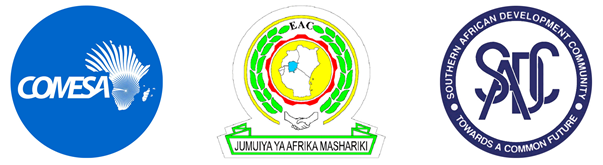 TRIPARTIDO COMESA-EAC-SADCSEXTA REUNIÃO DO GRUPO DE TRABALHO TÉCNICO TRIPARTIDO SOBRE POLÍTICA DE CONCORRÊNCIA8 - 9 DE AGOSTO DE 2022REUNIÃO VIRTUALPROJECTO DE ORGANIZAÇÃO DO TRABALHOSegunda-feira, 8 de Agosto de 202208:30 - 09:00 hrs	Apresentação dos delegados09:00 - 09:30 hrs	Confirmação da Mesa (Ponto 1 da Agenda)		Boas-vindas e discurso de abertura (Ponto 2 da Agenda)			Adopção da Agenda (Ponto 3 da Agenda)09:30 – 11.00 hrs	Consultas das Comunidades Económicas Regionais (Ponto 4 da Agenda)11:30 - 13:00 hrs	Questões suscitadas pela Quinta Reunião do GTT sobre a Política de Concorrência (Ponto 5 da Agenda) 13:00 - 14:00 hrs	Intervalo para almoço14:00 - 15:00 hrs	Análise e elaboração de projectos de modalidades de implementação do Protocolo Tripartido sobre Política de Concorrência (Ponto 6 da Agenda)15:00 - 15:30 hrs	Intervalo para chá/café15:30 -17:00hrs	Consideration and development of draft implementation modalities for the Tripartite Protocol on Competition Policy (Agenda Item 6)	(Agenda item 6)Tuesday, 9th August 202209:00 - 10:30 hrs	Consideration and development of draft implementation modalities for the Tripartite Protocol on Competition Policy (Agenda Item 6)10:30 - 11:00 hrs	Tea/Coffee Break	11:00 - 11:30 hrs	Any Other Business (Agenda item 7)11.30 – 13.00 hrs	Report Writing13:00 - 14:00 hrs	Lunch Break14:00 - 15:00 hrs	Report Writing15:00 - 15:30 hrs	Tea/Coffee Break15:30 - 16:50 hrs	Adoption of the Report (Agenda item 8)16:50 - 17:00 hrs	Date and venue of Next Meeting (Agenda item 9)